Six-time winner from 13 starts, including G1 Coronation Cup (2405m) at Epsom Downs in June this year. Solid stayer who finished third in G1 St Leger Stakes at Doncaster. Last out won at Lingfield on the All-Weather course over 2000m after a break with a hefty impost. Showed early promise as a two-year-old when winning Listed race in Haydock. Versatile. No ground concerns.G1 LONGINES Hong Kong Vase (2400m) champ in 2019, since then finished fifth in the 2020 G1 Japan Cup (2400m) behind Almond Eye and second to Loves Only You in the 2021 G1 FWD QEII Cup (2000m) on FWD Champions Day. Also proven over further when 2nd to Fierement in the G1 Tenno Sho Spring (3200m) in early 2019. Last out third at G2 level at Nakayama. Hold up runner. Won on good and firm.Finished 3rd in the G2 Waikato Guineas (2000m) in New Zealand pre-import. Achieved career-high when 3rd in the 2020 G1 LONGINES Hong Kong Vase (2400m). Fine effort in three starts through his six-year-old campaign this term, running fourth in his seasonal debut in the G2 Oriental Watch 60th Anniversary Sha Tin Trophy Handicap (1600m). Ran 4th in the G2 BOCHK Jockey Club Cup (2000m) latest. Hold up runner, best on good and good to firm ground.Solid performer but not a prolific winner; however, boasts placings behind Loves Only You, Chrono Genesis, Blast Onepiece, Mer de Glace and Win Bright. Finished 3rd in the G1 Hopeful Stakes (2000m) as a two-year-old and won G2 Kyoto Shimbun Hai (2200m) in his three-year-old campaign. Has struggled to notch another win since then. Fourth in the G3 Fukushima Kinen (2000m) latest. Versatile. Both career wins were on firm ground.Dual G1 winner. Last year’s G1 LONGINES Hong Kong Vase (2400m) winner returning for another crack. Struggled for form since that run but has placed at G1 level at Longchamp since. Also last year’s G1 Grand Prix de Paris (2400m) victor, followed by fifth in the 2020 G1 Breeder’s Cup Turf (2400m) in Keeneland. Tough stayer. Versatile. Relishes good ground.Seven-time winner in Hong Kong and three times placed at G3 level, missing by under half a length each time. Bold front-runner whose catch-me-if-you-can tactics resulted in a G2 BOCHK Jockey Club Cup (2000m) triumph at his most recent start. Before that finished a gallant third behind Tourbillon Diamond and Ka Ying Star in the G3 Sa Sa Ladies’ Purse Handicap (1800m). Won on good and good to firm ground.2021 G3 Queen Mother Memorial Cup Handicap (2400m) winner; prior to arriving in Hong Kong was a two-time G1 winner in Brazil, including the Derby Paulista (2400m) at Cidade Jardim. Ran a creditable fourth in the G1 Standard Chartered Champions & Chater Cup (2400m) last season. Midfield in his first two runs this term, including seventh in the G3 Sa Sa Ladies’ Purse Handicap (1800m) two starts back. Ran third in the Class 1 Chevalier Cup Handicap (1600m) latest. Versatile. Won on good ground in Hong Kong but also triumphed on soft ground pre-import in Brazil.Four-year-old filly for H H Aga Khan, dual G3 and G2 winner and finished second in the 2021 G1 Grand Prix de Saint-Cloud (2400m). Last out sixth in the G1 Prix Jean Romanet (2000m) at Deauville. Tends to race prominently and those tactics have seen her score at G3 and G2 level this season. Best form on rain-affected ground.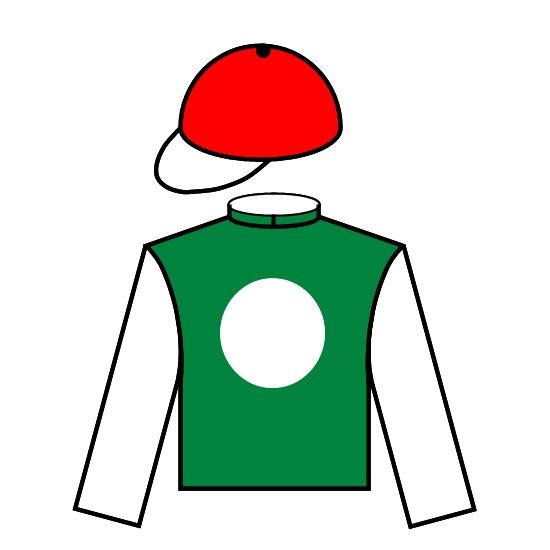 致勝一擊		PYLEDRIVER (GB) 4 b cHarbour Watch (IRE) - La Pyle (FR) (Le Havre (IRE))Owner(s): La Pyle Partnership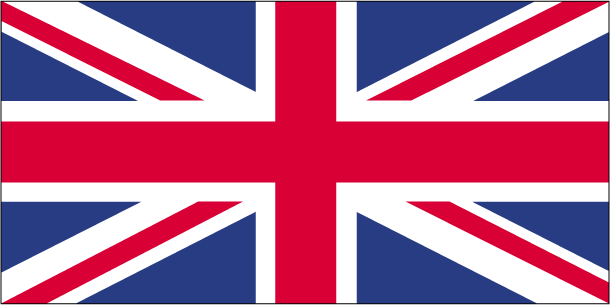 莫爾 (英國)W Muir (GB)戴馬田	M Dwyer126 lb(121)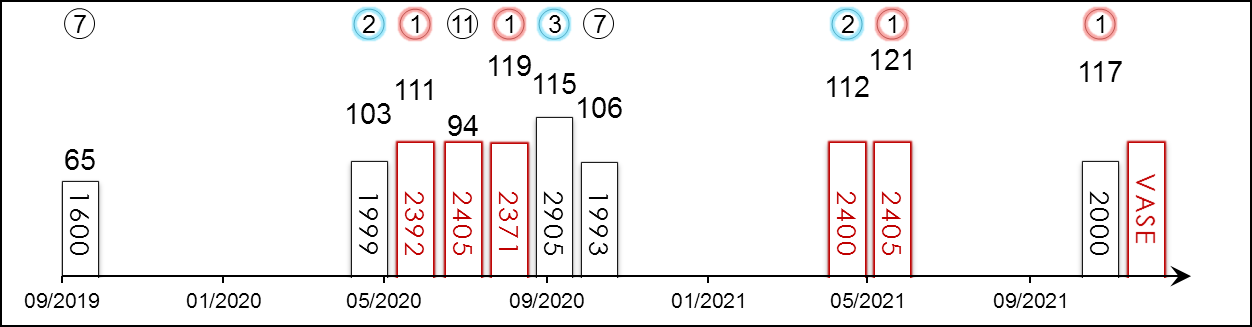 PosIndexDatePerfRating Race Category & Name Race Category & NameTrackDist/Course/GoingDist/Course/GoingWtJockeyDrawRace Sectional TimeRace Sectional TimeRace Sectional TimeRace Sectional TimeRaceTimeHorse FinalPosition & Margin in RunningPosition & Margin in RunningPosition & Margin in RunningPosition & Margin in RunningPosition & Margin in RunningPosition & Margin in RunningFinishFinishOddsWinner/Second7/7 -28/9/1965G2Royal Lodge S. - 2yoNEW, GB1600 StG126M Dwyer1---1.35.13----7218/1Royal Dornoch2/9 -3/6/20103G3Classic Trial S. - 3yoKEM, GB1999 RHPoly127M Dwyer11---2.06.70----21.340/1Berlin Tango1/6 -16/6/20111G2King Edward VII S. - 3yoASC, GB2392 RHGS126M Dwyer1---2.32.21----1218/1Arthur's Kingdom11/16 -4/7/2094G1Derby S. - 3yoEPS, GB2405 LHG126M Dwyer3---2.34.43----1114.516/1Serpentine1/8 -19/8/20119G2Great Voltigeur S. - 3yoYOR, GB2371 LHG129M Dwyer3---2.30.57----13.510/1Highland Chief3/11 -12/9/20115G1St. Leger S. - 3yoDON, GB2905 LHG127M Dwyer4---3.01.94----31.39/2Galileo Chrome7/10 -17/10/20106G1Champion S.ASC, GB1993 RHS127M Dwyer4---2.12.29----71116/1Addeybb2/5 -1/5/21112G2Jockey Club S.NEW, GB2400 RHGF127M Dwyer2---2.32.54----22.315/8JFSir Ron Priestley1/6 -4/6/21121G1Coronation CupEPS, GB2405 LHGS126M Dwyer3---2.42.23----1Nk8/1Al Aasy1/10 -13/11/21117LChurchill S.LIN, GB2000 LHPoly135M Dwyer3---2.04.74----10.56/4FHarrovian12/12/21G1LONGINES Hong Kong VaseST, HK2400 RH126M Dwyer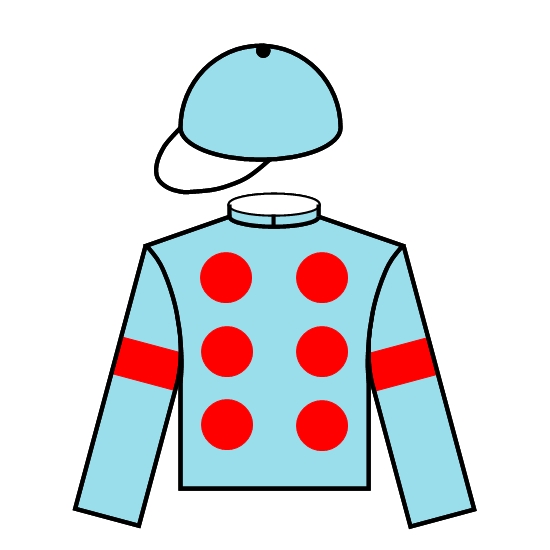 耀滿瓶		GLORY VASE (JPN) 6 db hDeep Impact (JPN) - Mejiro Tsubone (JPN) (Swept Overboard (USA))Owner(s): Silk Racing Co Ltd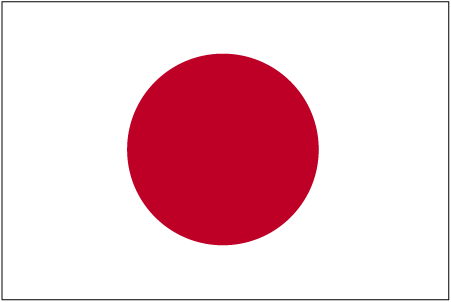 尾關知人 (日本)T Ozeki (JPN)莫雷拉	J MoreiraWin 17.6%  Place 40.1% 126 lb(120)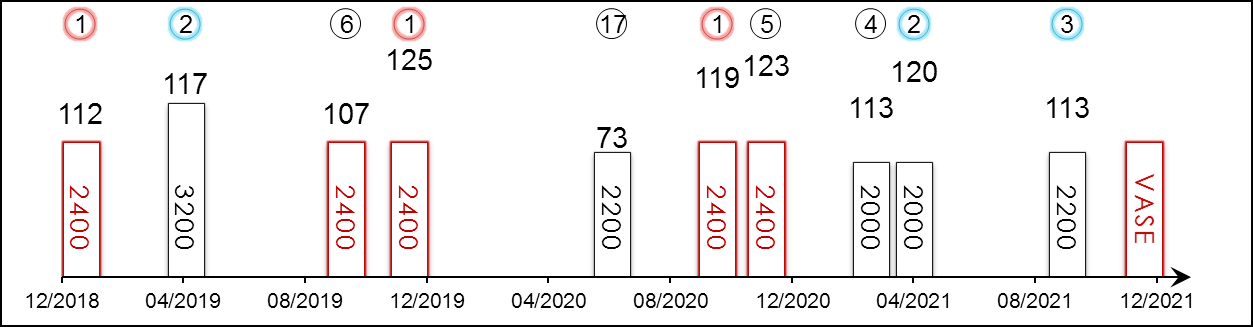 PosIndexDatePerfRating Race Category & Name Race Category & NameTrackDist/Course/GoingDist/Course/GoingWtJockeyDrawRace Sectional TimeRace Sectional TimeRace Sectional TimeRace Sectional TimeRaceTimeHorse FinalPosition & Margin in RunningPosition & Margin in RunningPosition & Margin in RunningPosition & Margin in RunningPosition & Margin in RunningPosition & Margin in RunningFinishFinishOddsWinner/Second1/16 -13/1/19112G2Nikkei Shinshun Hai - hcpKYO, JPN2400 RHF121M Demuro225.7024.1025.502.26.2036.809-10-6-10.52.7FLook Twice2/13 -28/4/19117G1Tenno Sho SpringKYO, JPN3200 RHF128K Tosaki724.8023.3022.903.15.0034.408-7-2-2Nk11.3Fierement6/17 -6/10/19107G2Kyoto DaishotenKYO, JPN2400 RHF126M Demuro1624.7023.3023.602.23.5035.703-5-6-652FDreadnoughtus1/14 **2308/12/19125G1LONGINES Hong Kong VaseST, HK2400 RHG126J Moreira724.6824.0423.032.24.7722.6374.373.572.513.58.2Lucky Lilac17/18 -28/6/2073G1Takarazuka KinenHSN, JPN2200 RHG128D Lane324.8024.3024.402.13.5041.2013-14-8-1732.510.7Chrono Genesis1/17 -11/10/20119G2Kyoto DaishotenKYO, JPN2400 RHG128Y Kawada1325.5023.8023.402.25.6034.505-5-5-10.86.2Kiseki5/15 -29/11/20123G1Japan CupTOK, JPN2400 LHF126Y Kawada1523.7024.4025.502.23.0035.204-2-2-51.817.2Almond Eye4/10 -14/3/21113G2Kinko ShoCYO, JPN2000 LHY126Y Kawada423.6024.0024.702.01.8036.403-4-3-40.84.5Gibeon2/7 *62025/4/21120G1FWD QEII CupST, HK2000 RHG126K Teetan723.5322.7623.012.01.2222.7564.364.552.520.84.7Loves Only You3/16 -26/9/21113G2Sankei Sho All ComersNAK, JPN2200 RHGF126M Demuro1124.1023.3023.802.11.9035.2015-4-3-31.86.2Win Marilyn12/12/21G1LONGINES Hong Kong VaseST, HK2400 RH126J Moreira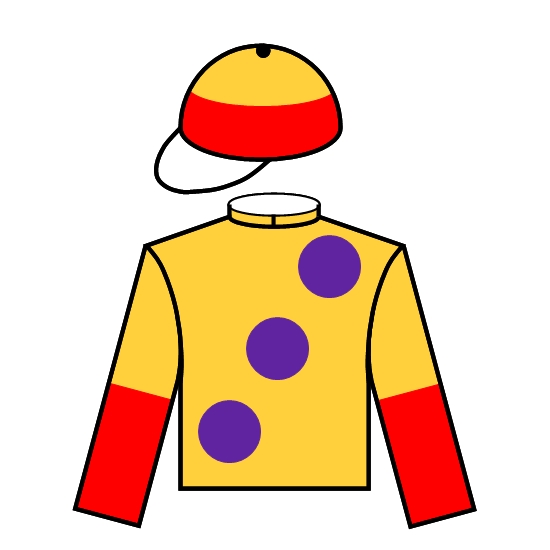 時時有餘	C465	COLUMBUS COUNTY (NZ)  ex Sword In Stone   6 b gRedwood (GB) - Spirit Of Sandford (NZ) (Kilimanjaro (GB))Owner(s): Mr & Mrs Hamen Fan Shi Hoo, Alex Fan Chen Yen and Christina Fan Chen Mun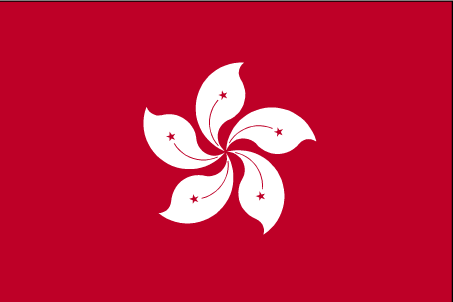 方嘉柏 (香港)C Fownes (HK)Win 4.5%  Place 23.4%田泰安	K TeetanWin 8.1%  Place 33.5% 126 lb(115)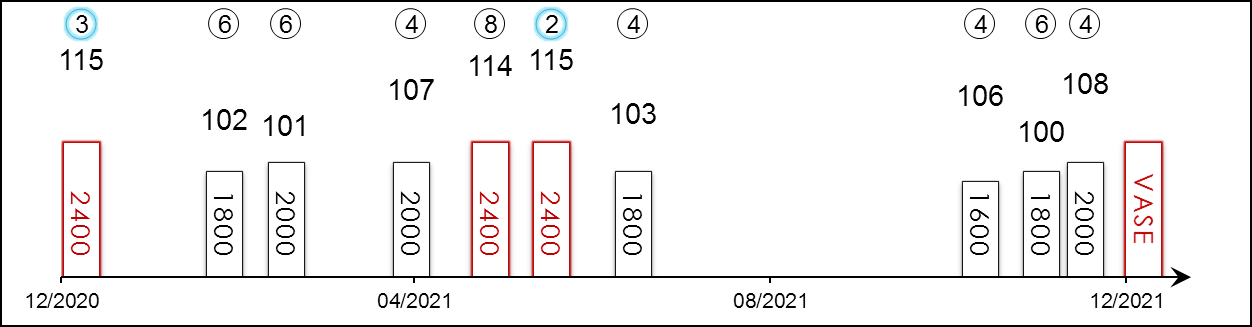 PosIndexDatePerfRating Race Category & Name Race Category & NameTrackDist/Course/GoingDist/Course/GoingWtJockeyDrawRace Sectional TimeRace Sectional TimeRace Sectional TimeRace Sectional TimeRaceTimeHorse FinalPosition & Margin in RunningPosition & Margin in RunningPosition & Margin in RunningPosition & Margin in RunningPosition & Margin in RunningPosition & Margin in RunningFinishFinishOddsWinner/Second3/7 *26113/12/20115G1LONGINES Hong Kong VaseST, HK2400 RHG126J Moreira124.0424.0123.432.27.2123.5164¾64¼6333½7.5Mogul6/10 *38931/1/21102G3Centenary Vase - hcpST, HK1800 RHG120C Soumillon922.7822.5923.011.46.0122.848587½75¼64¼5.6Glorious Dragon6/7 *44721/2/21101G1Citi Hong Kong Gold CupST, HK2000 RHG126B Shinn523.2022.5722.592.00.2523.9442¼21½3169½43Golden Sixty4/9 *5565/4/21107-Cl.1 hcpST, HK2000 RHG128K Teetan924.2323.2023.132.01.9222.7396½9684¾42¼8.4Glorious Dragon8/12 *6382/5/21114G3Queen Mother Memorial Cup - hcpST, HK2400 RHG133Z Purton924.3822.9323.132.28.1422.9694¾72¾114¼83¼15Butterfield2/8 *69623/5/21115G1Standard Chartered Champions & Chater CupST, HK2400 RHGF126J Moreira524.5123.5622.642.25.2522.475453½41½21/23.2Panfield4/10 *76220/6/21103G3Premier Plate - hcpST, HK1800 RHGF122J Moreira523.7322.5923.261.46.3022.577687¼7641¾2.9FSouthern Legend4/12 10117/10/21106G2Oriental Watch Sha Tin Trophy - hcpST, HK1600 RHG120C Y Ho1023.4123.0022.771.34.4022.4883¼7382¾43/420Panfield6/8 1557/11/21100G3Sa Sa Ladies' Purse - hcpST, HK1800 RHG121J Moreira623.8323.1223.131.46.0223.2874¾7552½63½5.3Tourbillon Diamond4/7 19421/11/21108G2BOCHK Jockey Club CupST, HK2000 RHG123J Moreira525.2222.8821.812.03.8621.7164¾53½5241½11Reliable Team12/12/21G1LONGINES Hong Kong VaseST, HK2400 RH126K Teetan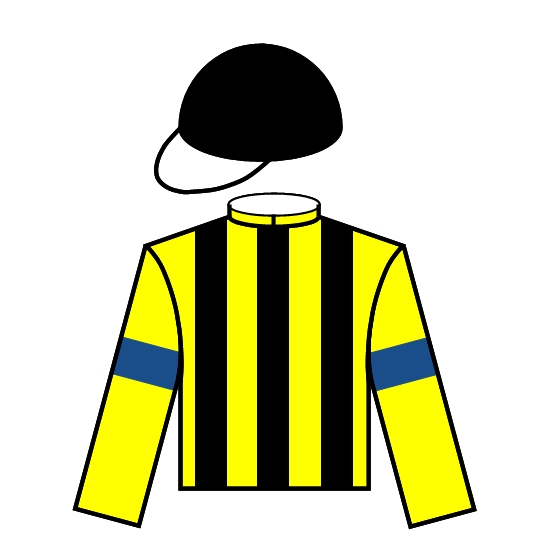 愚者眼界		STAY FOOLISH (JPN) 6 b hStay Gold (JPN) - Kauai Lane (JPN) (King Kamehameha (JPN))Owner(s): Shadai Race Horse Co Ltd矢作芳人 (日本)Y Yahagi (JPN)何澤堯	C Y HoWin 11.4%  Place 28.5% 126 lb(112)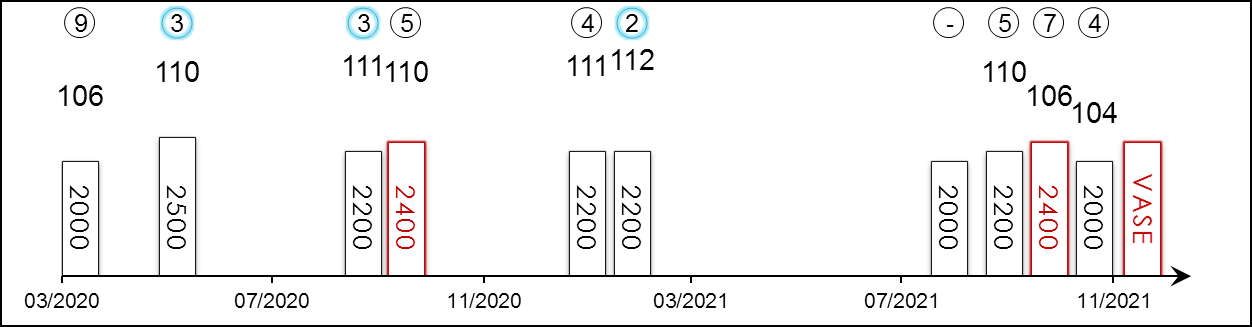 PosIndexDatePerfRating Race Category & Name Race Category & NameTrackDist/Course/GoingDist/Course/GoingWtJockeyDrawRace Sectional TimeRace Sectional TimeRace Sectional TimeRace Sectional TimeRaceTimeHorse FinalPosition & Margin in RunningPosition & Margin in RunningPosition & Margin in RunningPosition & Margin in RunningPosition & Margin in RunningPosition & Margin in RunningFinishFinishOddsWinner/Second9/12 -5/4/20106G1Osaka HaiHSN, JPN2000 RHF126Y Iwata723.7023.0022.901.58.4034.905-5-5-9649.1Lucky Lilac3/18 -31/5/20110G2Meguro Kinen - hcpTOK, JPN2500 LHF127R Sakai1124.0024.0023.902.29.6035.705-5-5-3113.8King Of Koji3/9 -27/9/20111G2Sankei Sho All ComersNAK, JPN2200 RHG123H Tanabe724.1023.4023.702.15.5035.202-3-3-31.34.9Centelleo5/17 -11/10/20110G2Kyoto DaishotenKYO, JPN2400 RHG123Y Fujioka625.5023.8023.402.25.6035.204-3-2-52.57.3Glory Vase4/17 -24/1/21111G2American Jockey Club CupNAK, JPN2200 RHS123S Ishibashi1224.7024.4025.502.17.9038.104-3-4-42.39.5Aristoteles2/11 -14/2/21112G2Kyoto KinenHSN, JPN2200 RHGF123R Wada223.9023.5023.702.10.4035.202-2-1-21.37Loves Only You-/13  (DNF)22/8/21-G2Sapporo KinenSAP, JPN2000 RHGF126R Sakai124.9023.6023.601.59.50-3-10-12--DNF14.7Sodashi5/16 -26/9/21110G2Sankei Sho All ComersNAK, JPN2200 RHGF123K Yokoyama1624.1023.3023.802.11.9035.404-4-5-5220.3Win Marilyn7/14 -10/10/21106G2Kyoto DaishotenHSN, JPN2400 RHGF123H Kawasu323.3023.3024.802.24.5036.704-4-4-738.4Makahiki4/16 -14/11/21104G3Fukushima Kinen - hcpFKS, JPN2000 RHGF127R Sakai923.7024.8025.201.59.2037.004-4-4-44.86.7Panthalassa12/12/21G1LONGINES Hong Kong VaseST, HK2400 RH126C Y Ho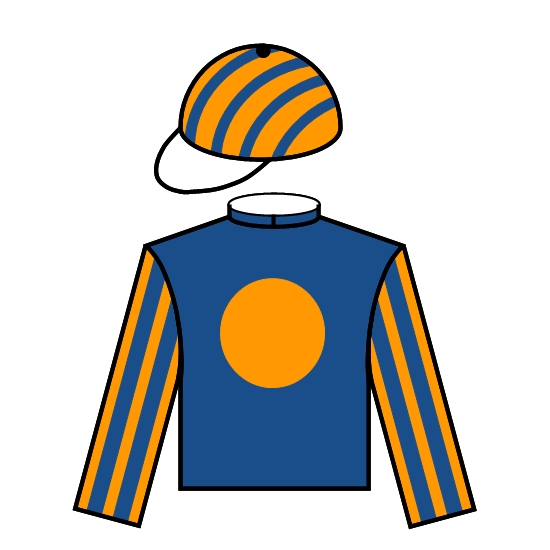 業界巨頭		MOGUL (GB) 4 b cGalileo (IRE) - Shastye (IRE) (Danehill (USA))Owner(s): Michael Tabor, Derrick Smith & Mrs John Magnier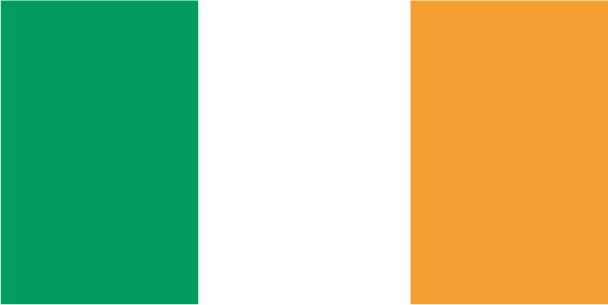 岳伯仁 (愛爾蘭)A P O'Brien (IRE)莫雅	R Moore126 lb(111)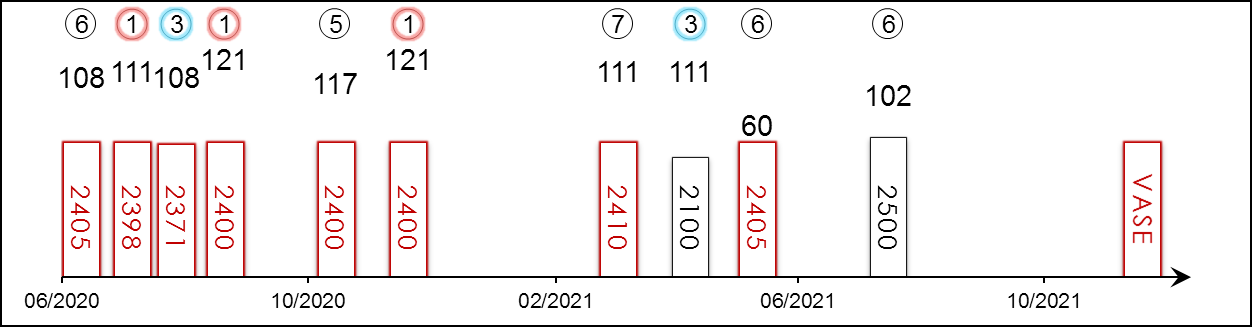 PosIndexDatePerfRating Race Category & Name Race Category & NameTrackDist/Course/GoingDist/Course/GoingWtJockeyDrawRace Sectional TimeRace Sectional TimeRace Sectional TimeRace Sectional TimeRaceTimeHorse FinalPosition & Margin in RunningPosition & Margin in RunningPosition & Margin in RunningPosition & Margin in RunningPosition & Margin in RunningPosition & Margin in RunningFinishFinishOddsWinner/Second6/16 -4/7/20108G1Derby S. - 3yoEPS, GB2405 LHG126R Moore2---2.34.43----677/1Serpentine1/6 -30/7/20111G3Gordon S. - 3yoGOO, GB2398 RHG127R Moore5---2.34.89----10.89/2Highland Chief3/8 -19/8/20108G2Great Voltigeur S. - 3yoYOR, GB2371 LHG126R Moore5---2.30.57----3485/40FPyledriver1/10 -13/9/20121G1GP de Paris - 3yoLCH, FR2400 RHG129P-C Boudot10---2.24.76----12.58.6In Swoop5/10 -7/11/20117G1Breeders' Cup TurfKEE, USA2400 LHF122P-C Boudot1024.5323.9323.572.28.02-83.863.363.8535Tarnawa1/7 *26113/12/20121G1LONGINES Hong Kong VaseST, HK2400 RHG121R Moore424.0424.0123.432.27.2123.234342.831.3132.6Exultant7/9 -27/3/21111G1Dubai Sheema ClassicMEY, UAE2410 LHG125R Moore1---2.26.65----76.57/4FMishriff3/7 -2/5/21111G1P. GanayLCH, FR2100 RHGS128C Soumillon2---2.11.62----33.52.7FMare Australis6/6 -4/6/2160G1Coronation CupEPS, GB2405 LHGS126J Heffernan5---2.42.23----64013/2Pyledriver6/10 -8/8/21102G3P. de ReuxDEA, FR2500 RHS131I Mendizabal7---2.48.64----63.83.8FGlycon12/12/21G1LONGINES Hong Kong VaseST, HK2400 RH126R Moore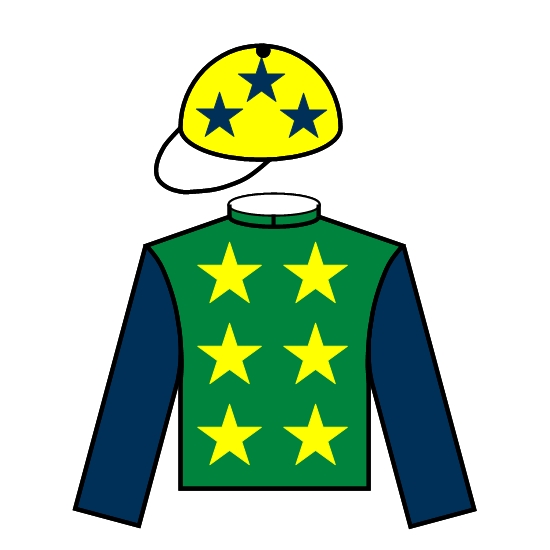 精神威	C345	RELIABLE TEAM (NZ) 6 gr gReliable Man (GB) - Stella Doro (NZ) (Faltaat (USA))Owner(s): Nova Stella Syndicate羅富全 (香港)F C Lor (HK)Win 16.6%  Place 41.4%梁家俊	K C LeungWin 7.2%  Place 17.0% 126 lb(111)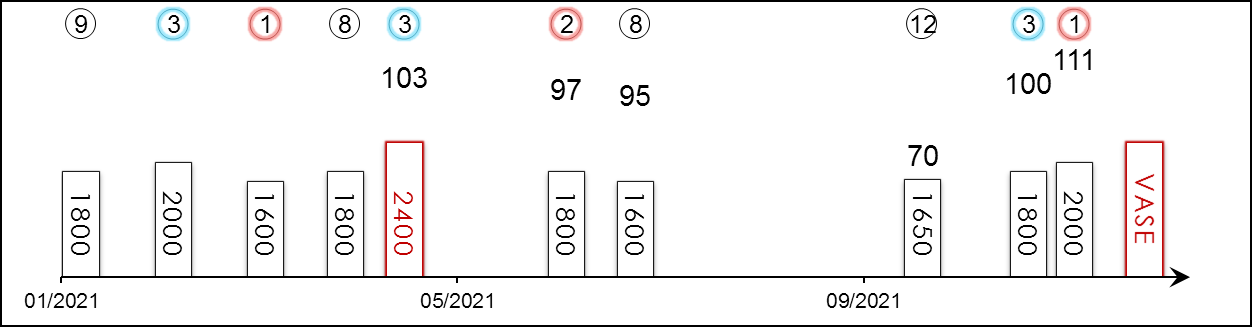 PosIndexDatePerfRating Race Category & Name Race Category & NameTrackDist/Course/GoingDist/Course/GoingWtJockeyDrawRace Sectional TimeRace Sectional TimeRace Sectional TimeRace Sectional TimeRaceTimeHorse FinalPosition & Margin in RunningPosition & Margin in RunningPosition & Margin in RunningPosition & Margin in RunningPosition & Margin in RunningPosition & Margin in RunningFinishFinishOddsWinner/Second9/14 *37224/1/21--Cl.2 hcpST, HK1800 RHG127Z Purton624.9623.1523.301.47.7023.6911½13/411/292½11Assimilate3/9 *44221/2/21--Cl.2 hcpST, HK2000 RHG127K Teetan625.1623.2022.932.01.5523.3513/411/21N32½15Panfield1/14 *52621/3/21--Cl.2 hcpST, HK1600 RHG126K C Leung1223.3123.4222.971.34.4922.971SH11/21SH1N49Beauty Smile8/12 *59314/4/21--Cl.2 hcpHV, HK1800 RHGF133K Teetan1125.5723.3123.561.49.4223.901211/21N82¼22Charity Fun3/12 *6382/5/21103G3Queen Mother Memorial Cup - hcpST, HK2400 RHG117K C Leung824.3822.9323.132.28.1423.1911¼1SH1N3N35Butterfield2/10 *76220/6/2197G3Premier Plate - hcpST, HK1800 RHGF113H W Lai423.7322.5923.261.46.3023.3621¾23/411¼21/225Southern Legend8/11 *82311/7/2195-Sha Tin Mile Trophy - hcpST, HK1600 RHGF124K C Leung1022.2822.5023.511.32.2423.88212121¾8414Preciousship12/12 836/10/2170-Cl.2 hcpHV, HK1650 RHG133K C Leung1023.9823.0224.421.38.7326.6963¼72¼851219¼24Telecom Fighters3/8 1557/11/21100G3Sa Sa Ladies' Purse - hcpST, HK1800 RHG115K C Leung223.8323.1223.131.46.0223.181N11113N8.2Tourbillon Diamond1/7 19421/11/21111G2BOCHK Jockey Club CupST, HK2000 RHG123K C Leung225.2222.8821.812.03.8621.8113/411/211/21N17Ka Ying Star12/12/21G1LONGINES Hong Kong VaseST, HK2400 RH126K C Leung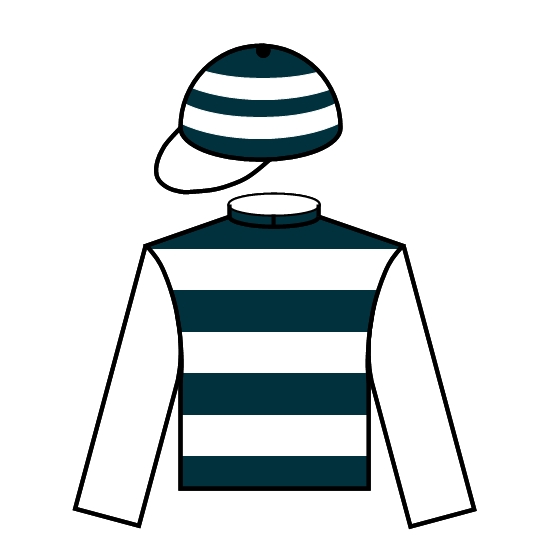 勇猛神駒	C462	BUTTERFIELD (BRZ)  ex Halston   6 ch gSetembro Chove (BRZ) - Londrinita (ARG) (Fahim (GB))Owner(s): Yue Yun Hing沈集成 (香港)C S Shum (HK)Win 11.7%  Place 37.5%潘頓	Z PurtonWin 23.1%  Place 52.7% 126 lb(110)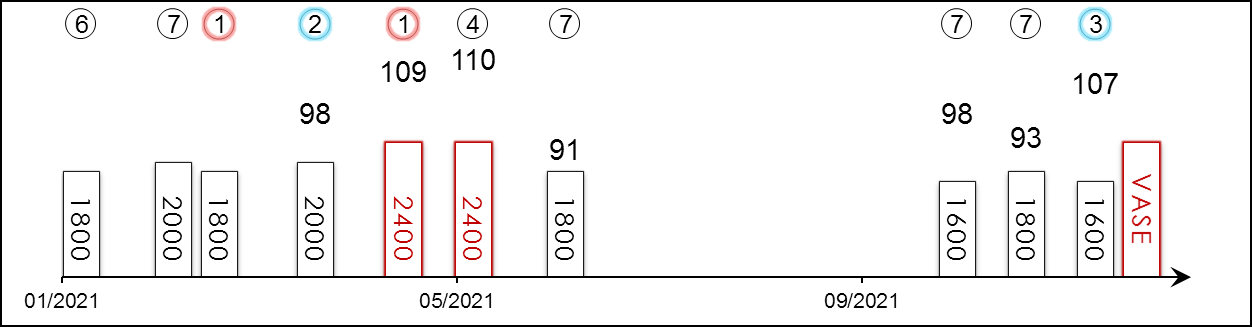 PosIndexDatePerfRating Race Category & Name Race Category & NameTrackDist/Course/GoingDist/Course/GoingWtJockeyDrawRace Sectional TimeRace Sectional TimeRace Sectional TimeRace Sectional TimeRaceTimeHorse FinalPosition & Margin in RunningPosition & Margin in RunningPosition & Margin in RunningPosition & Margin in RunningPosition & Margin in RunningPosition & Margin in RunningFinishFinishOddsWinner/Second6/14 *37224/1/21--Cl.2 hcpST, HK1800 RHG130K Teetan1124.9623.1523.301.47.7023.2764¼52¼61½61¼11Assimilate7/9 *44221/2/21--Cl.2 hcpST, HK2000 RHG125C L Chau-7825.1623.2022.932.01.5523.9523/421/22N76½10Panfield1/14 *4887/3/21--Cl.2 hcpST, HK1800 RHG122Z Purton223.9322.7823.621.47.1823.2253¼6442½11¾5.8Charity Go2/9 *5565/4/2198-Cl.1 hcpST, HK2000 RHG116A Badel424.2323.2023.132.01.9223.044342½31½213.3Glorious Dragon1/12 *6382/5/21109G3Queen Mother Memorial Cup - hcpST, HK2400 RHG122M F Poon524.3822.9323.132.28.1422.853251½51¾1SH28Charity Fun4/8 *69623/5/21110G1Standard Chartered Champions & Chater CupST, HK2400 RHGF126M F Poon224.5123.5622.642.25.2522.7164¼63¾63¼43¾13Panfield7/10 *76220/6/2191G3Premier Plate - hcpST, HK1800 RHGF115M F Poon623.7322.5923.261.46.3023.363332½43¾74½8.8Southern Legend7/12 10117/10/2198G2Oriental Watch Sha Tin Trophy - hcpST, HK1600 RHG113M F Poon723.4123.0022.771.34.4022.5293¾83¼102¾71¼45Panfield7/8 1557/11/2193G3Sa Sa Ladies' Purse - hcpST, HK1800 RHG114M F Poon523.8323.1223.131.46.0223.2253½63¾7373½12Tourbillon Diamond3/12 21128/11/21107-Chevalier Cup - hcpST, HK1600 RHG130B Shinn823.0923.5222.871.33.7122.53107¼96¼73¼31¼46Silver Express12/12/21G1LONGINES Hong Kong VaseST, HK2400 RH126Z Purton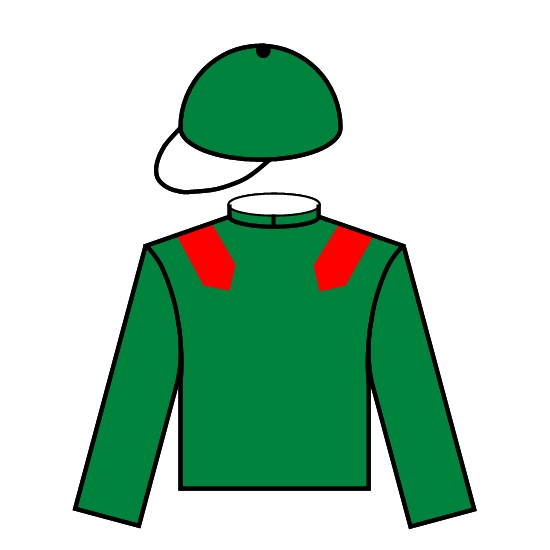 倚蓬萊		EBAIYRA (USA) 4 ch fDistorted Humor (USA) - Ebiyza (IRE) (Rock Of Gibraltar (IRE))Owner(s): H H Aga Khan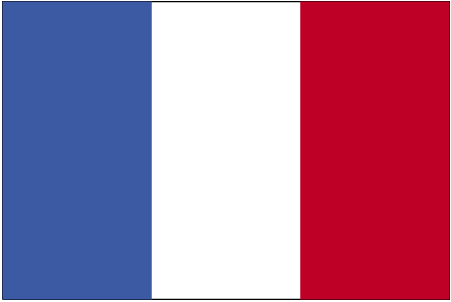 羅迪普 (法國)A de Royer Dupre (FR)蘇銘倫	C Soumillon122 lb(112)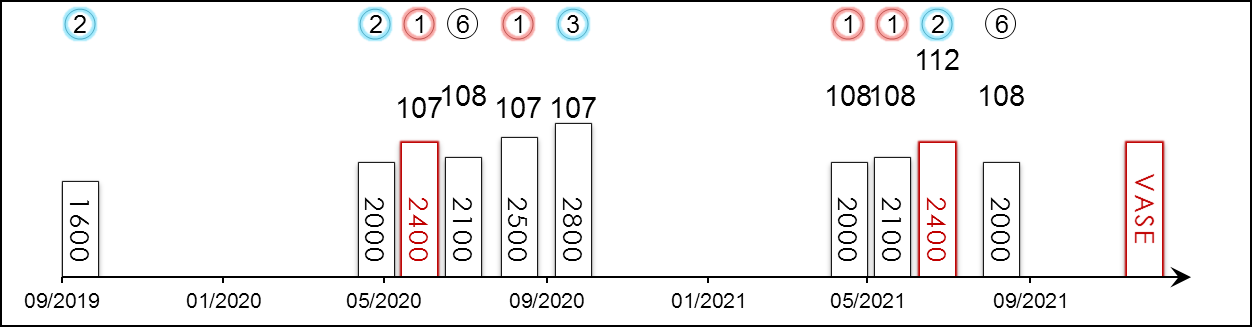 PosIndexDatePerfRating Race Category & Name Race Category & NameTrackDist/Course/GoingDist/Course/GoingWtJockeyDrawRace Sectional TimeRace Sectional TimeRace Sectional TimeRace Sectional TimeRaceTimeHorse FinalPosition & Margin in RunningPosition & Margin in RunningPosition & Margin in RunningPosition & Margin in RunningPosition & Margin in RunningPosition & Margin in RunningFinishFinishOddsWinner/Second2/11 -27/9/19--2yo fillies mdnSTC, FR1600 LHVS123C Soumillon9---1.47.43----21.54.7FBlack Fever2/15 -18/5/20--3yo fillies mdnCHY, FR2000 RHGS128C Soumillon11---2.02.39----233.6FSolsticia1/9 -10/6/20107G3P. de Royaumont - 3yo filliesCHY, FR2400 RHGS126C Soumillon2---2.29.86----12.52.7FAmerican Apples6/11 -5/7/20108G1P. de Diane - 3yo filliesCHY, FR2100 RHGS126V Cheminaud5---2.05.46----63.518Fancy Blue1/8 -23/8/20107G2P. de Pomone - f&mDEA, FR2500 RHS121C Soumillon6---2.51.24----10.84.2Spirit of Appin3/12 -3/10/20107G1P. de Royallieu - f&mLCH, FR2800 RHH122C Soumillon1---3.11.22----36.36.2Wonderful Tonight1/6 -2/5/21108G3P. Allez France - f&mLCH, FR2000 RHGS123C Soumillon4---2.10.43----1Nk5.8Raabihah1/6 -26/5/21108G2P. Corrida - f&mSTC, FR2100 LHH126C Soumillon5---2.24.04----11.52.6Raabihah2/8 -4/7/21112G1GP de Saint-CloudSTC, FR2400 LHS125C Soumillon1---2.29.11----215.8Broome6/8 -22/8/21108G1P. Jean Romanet - f&mDEA, FR2000 RHGS126C Soumillon1---2.06.99----64.32.9FGrand Glory12/12/21G1LONGINES Hong Kong VaseST, HK2400 RH122C Soumillon